SUCESSO DE PÚBLICO E CRÍTICA, O MUSICAL “BENJAMIN, O PALHAÇO NEGRO”, RETORNA AOS PALCOS CARIOCASDias 20, 21, 27 e 28 de maio no Espaço Tápias 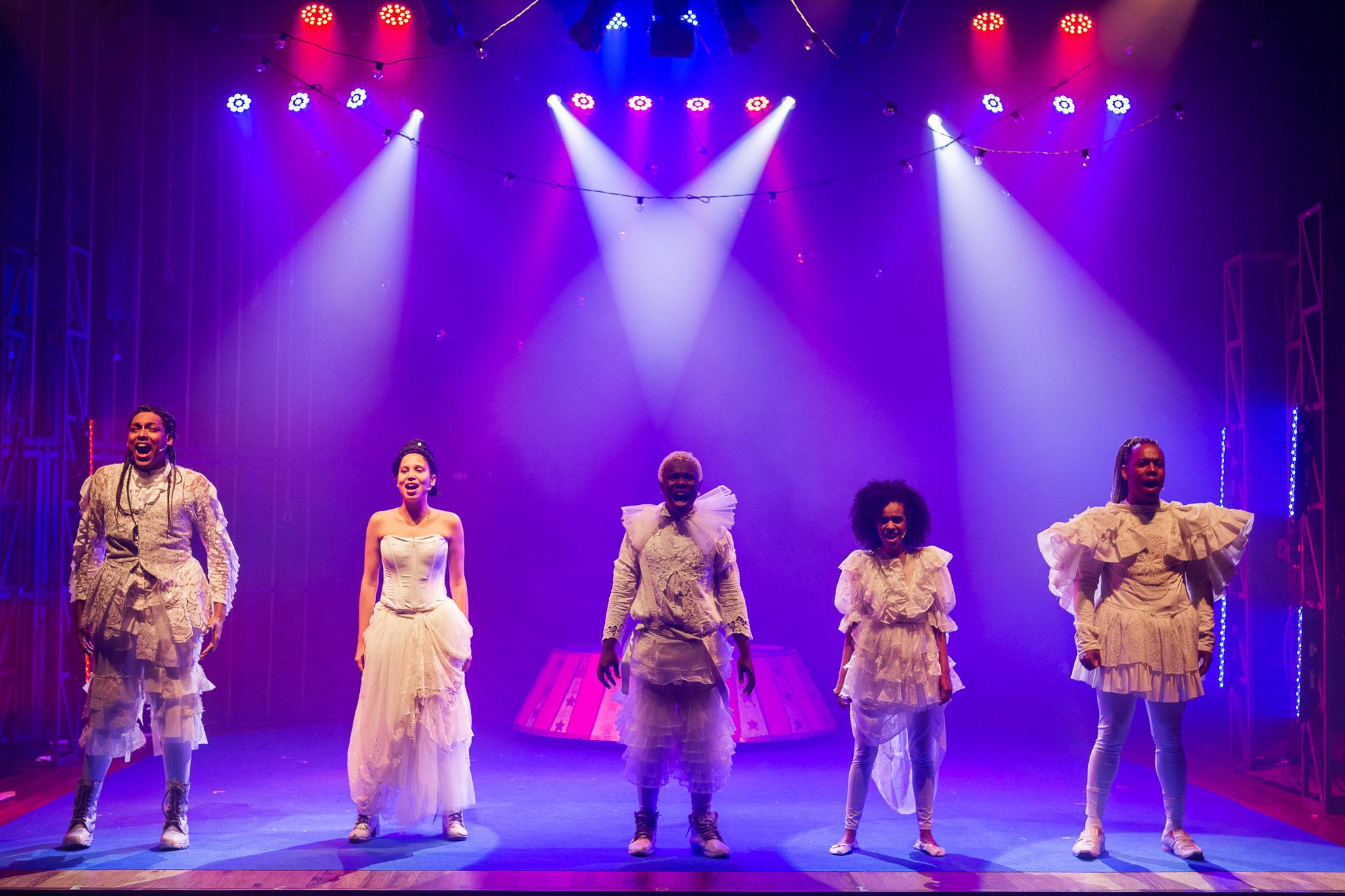 (Foto do elenco original por Paulo Aragon)O musical “Benjamin, O Palhaço Negro”, retorna ao Rio de Janeiro em curta temporada no Espaço Tápias, nos dias 20, 21, 27 e 28 de maio, às 20h. O espetáculo premiado pelo "Premio Musical Rio Destaques 2022", na categoria selo musical.rio, celebra a vida e obra de Benjamin de Oliveira, o primeiro palhaço negro do Brasil. Nascido no final do século XIX, mesmo com desafios em sua trajetória, se concretizou um artista múltiplo dos palcos, picadeiros e cinema. O espetáculo é interpretado por seis jovens artistas pretos (Elis Loureiro, Isaac Belfort, Igor Barros  Peterson Ferreira e Sara Chaves. Stand in: Caio Nery  Vitória Rodriguesque) e dão vida a inúmeros personagens que permearam a história de Benjamin. A narrativa dialoga com a vivência dos atores e atrizes em cena e, através da identificação, reflete sobre racismo e apagamento de narrativas pretas na arte. 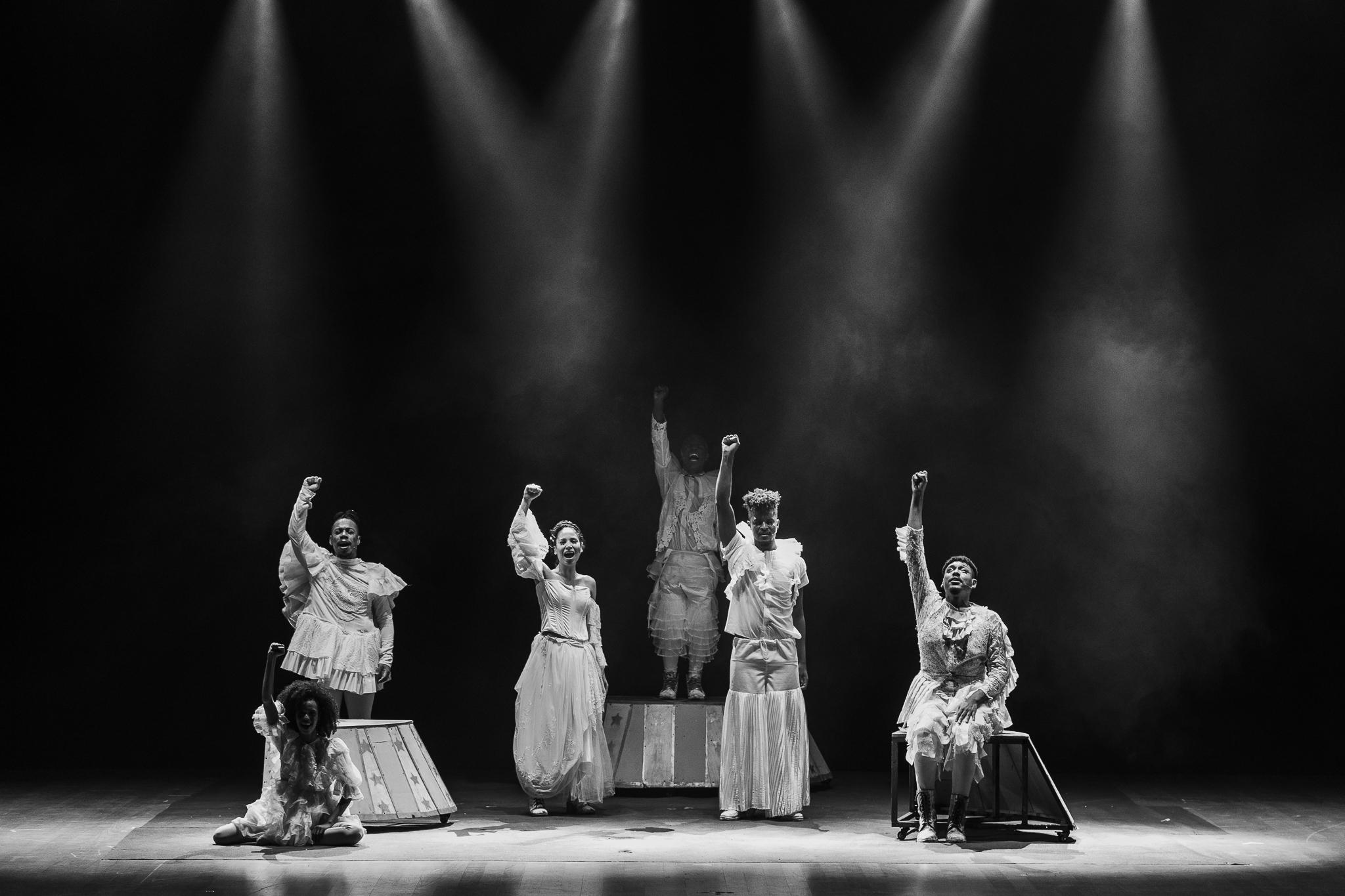 Foto: Paulo Aragon Dirigido por Tauã Delmiro, o musical foi construído de forma colaborativa a partir do roteiro base criado por Rebeca Bittencourt. A dramaturgia do espetáculo é permeada por canções originais criadas especificamente para ‘Benjamin’, contando com trilhas exclusivas feitas pelo artista James Lau. Já a direção musical é composta pela olhar inovador de Peterson Ferreira ao lado de Nakiska Muniz e coreografias de Marcelo Vittória. ‘Benjamin, O Palhaço Negro’ é um projeto idealizado e produzido por Isaac Belfort CEO da Belfort Produções em parceria com a Produtora Alada. O musical fez estreia nacional em Outubro de 2022 no Rio de Janeiro e já fez uma curta turnê passando por São Paulo, Niterói, e a Quadra da G.R.E.S Portela.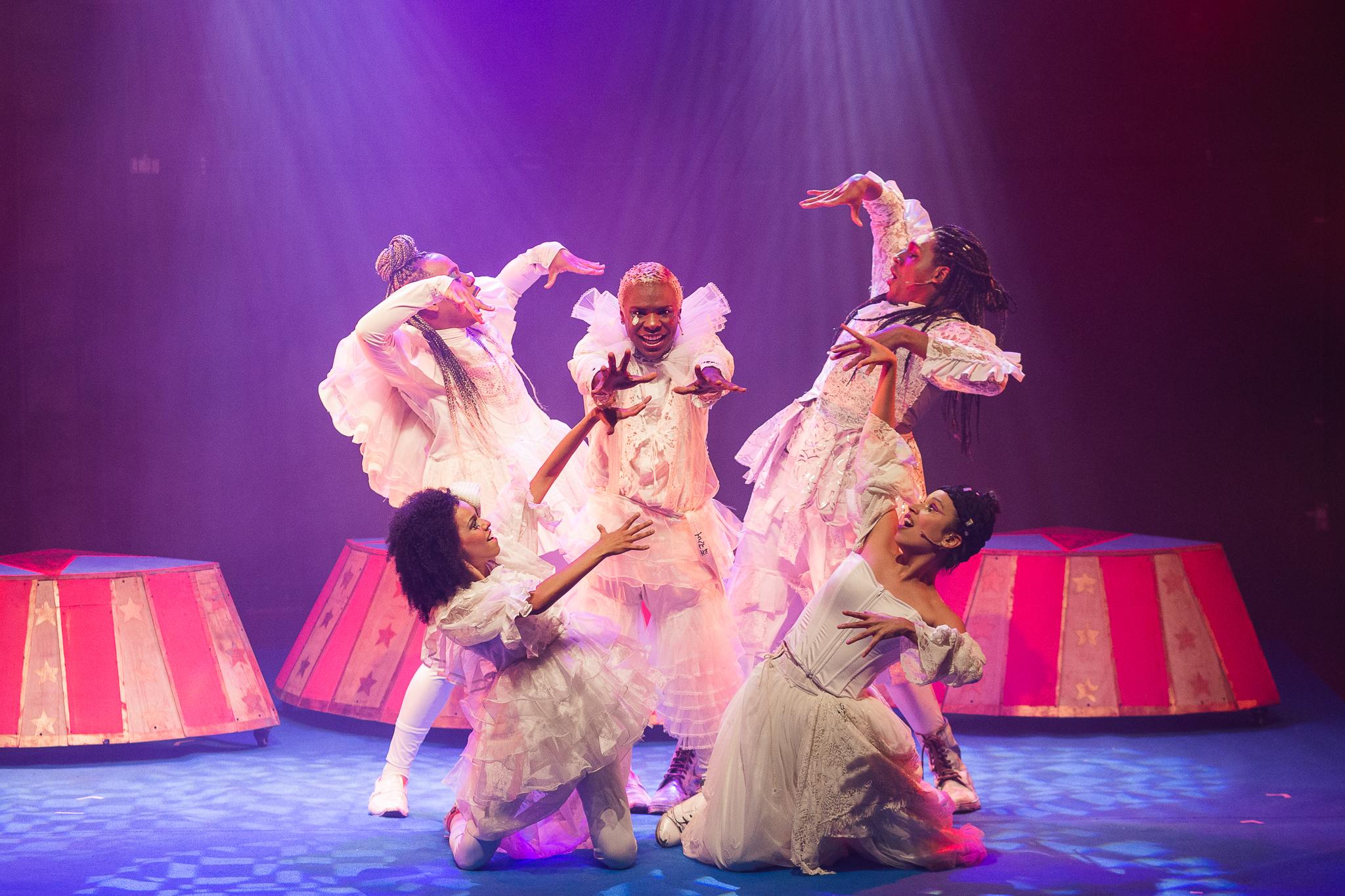 Foto: Paulo Aragon FICHA TÉCNICA Elenco: Elis Loureiro, Isaac Belfort, Igor Barros  Peterson Ferreira e Sara Chaves.Stand in: Caio Nery  Vitória RodriguesIdealização e Direção de produção: Isaac BelfortDireção geral: Tauã DelmiroDireção musical: Peterson Ferreira e Nakiska MunizDireção de Movimento de coreografias: Marcelo VittóriaDance capitan: Elis Loureiro Design de Som: Breno LoboRoteiro Base: Rebeca BittencourtProdução musical e Trilha sonora: James LauMúsicas: Nakiska Muniz, Rebeca Bittencourt, Tauã Delmiro e Peterson Ferreira.Assistente de direção e residente: Manu HashimotoDesign de Luz: JP MeirellesFigurinista e Costureiro: Isaac NevesConcepção cenário: Alex CarvalhoVisagismo: Caio GodardFotos: Paulo AragonCenotécnico: Adriano FariasAudiovisual: Leo RochaIdentidade visual e ass. de produção : Gabriel Barbosa Mídia e produção: Samara FellipeProdução Executiva e marketing: Samara Fellipe Produtora associada: Produtora AladaProdução Geral: Belfort ProduçõesSobre o Espaço Tápias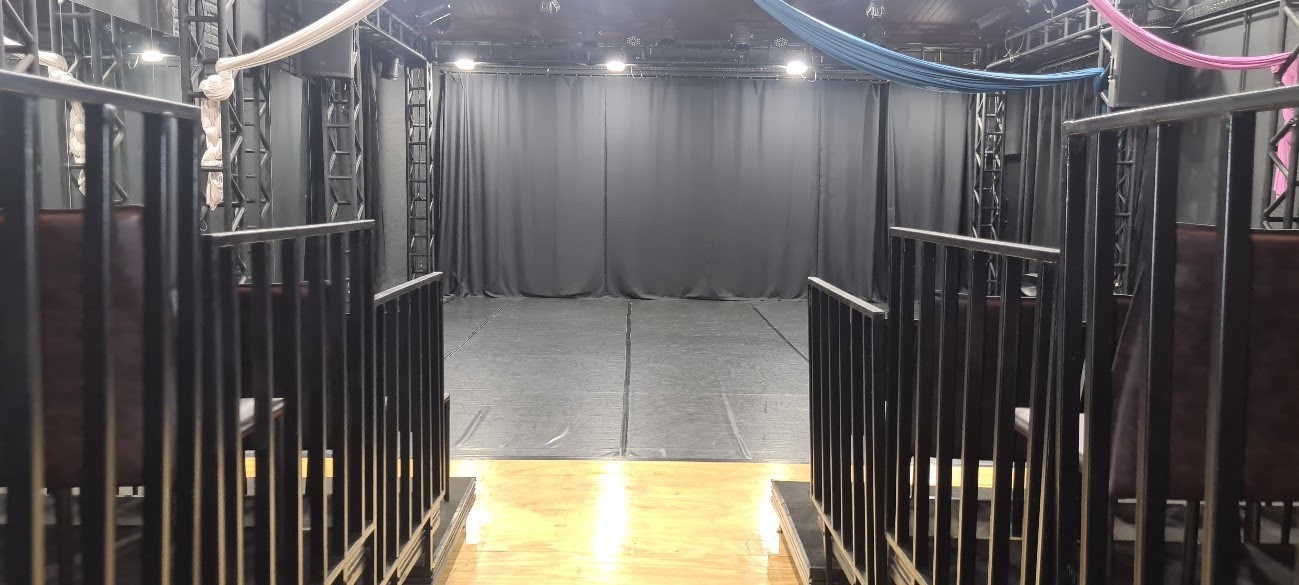 O novo Espaço Tápias inaugurado em 30/4/2022 na Barra da Tijuca, bairro da zona oeste do Rio de Janeiro, nasce com o propósito de transformar vidas, dar oportunidades e realizar sonhos.O Espaço Tápias disponibiliza salas para aulas e uma sala para espetáculos e outros encontros envolvendo arte – a Sala Maria Thereza Tápias. É uma organização que tem como proposta favorecer, divulgar e oportunizar a dança, com foco na dança contemporânea e em seus segmentos.A disposição para incentivar a criação, para promover performances, estimular talentos, e fomentar pesquisas são posturas e projetos valiosos para quem se dedica à dança, e permeiam todas as ações do espaço. Com a nova sede, contribui para o desenvolvimento e a expansão da dança, com ênfase na dança contemporânea, no Brasil e no mundo.A nova sede inaugurou uma etapa inovadora da jornada do Espaço Tápias, abarcando o que já é realizado até agora, e lançando-o em novas empreitadas, para que, todos os amantes de dança e de outras artes, possam trilhar novos caminhos e oferecer mais espaço à arte.SERVIÇOBenjamin, O Palhaço NegroDatas: 20, 21, 27 e 28 de maio (sábados e domingos) Local: Espaço Tápias - Sala de espetáculos Maria Thereza TápiasHorário: 20h Duração:1h20Classificação: 16 anos80 lugares Ingressos: SYMPLA | R$ 30 (meia) e R$60 (inteira) Endereço: Av. Armando Lombardi, 175 – 2º andar – Barra da TijucaAssessoria de imprensaAlexandre Aquino – imprensa.alexandreaquino@gmail.com(21) – 98842 3199Cláudia Tisato – assessoriatisato@gmail.com(21) – 99256-7350